وصف المقرر :						Module Description          أهداف المقرر :					Module Aims                                 مخرجات التعليم: (الفهم والمعرفة والمهارات الذهنية والعملية)يفترض بالطالب بعد دراسته لهذه المقرر أن يكون قادرا على:الكتاب المقرر والمراجع المساندة:جامعة  الملك  سعود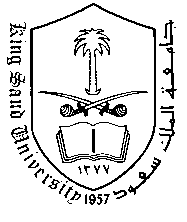 كلية العلومقسم النبات DEPARTMENT OF BOTANYوالأحياء الدقيقة& MICROBIOLOGYمختصر توصيف المقرر اسم المقرر: نمو النبات ومنظماتهرقم المقرر ورمزه: 373 نبتالمتطلب السابق للمقرر: 271 نبتلغة تدريس المقرر: اللغة العربيةمستوى المقرر: السادسالساعات المعتمدة: 2 ( 1+0+1 ) النمو ، تعريفه ، قياسه وانماط منحنيات النمو ، انماط النمو والتميز والعوامل المؤثرة عليها ، مجاميع منظمات النمو ، الأكسينات ، الجيريللينات ، السيتوكينينات ، مثبطات النمو ، الأيثلين تفاعل الهرمونات مع بعضها البعض .Definition, measurements and patterns of growth and differntiation, controlling factors of developments.  Phytohormones, Auxins, GAS, Cytokinins, Ethylene and ABA-effects and interactions.تعريف النمو وانماط منحنيات النمو والعوامل المؤثرة عليهاDefinition, measurements and patterns of growth and differntiation, controlling factors of developments.  انماط النمو والتميز والعوامل المؤثرة عليها ، مجاميع منظمات النمو Growth and differntiation, controlling factors of developments.  Phytohormones, Auxins, GAS, ، الأكسينات ، الجيريللينات ، السيتوكينينات ، مثبطات النمو ، الأيثلينCytokinins, Ethylene and ABA-effects and.تفاعل الهرمونات مع بعضها البعض .interactionsاسم الكتاباسم المؤلفاسم الناشرسنة النشرمنظمات النمو النباتية والتشكل الضوئي ، محمد عمر باصلاحمطبعة دار رهام  . جدة  1418 هـفسيولوجيا النبات العامة الجزء الثاني.محمد عمر باصلاح وعلي الهلال ومحمد الوهيبيمطبعة جامعة الملك سعود1422هـ